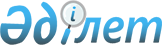 Халықаралық азаматтық авиация туралы конвенцияны бекiту үшiн Қазақстан Республикасының Жоғарғы Кеңесiне енгiзу туралыҚазақстан Республикасы Министрлер Кабинетiнiң қаулысы 1992 жылғы 18 мамырдағы N 435



          Халықаралық әуе қатынастарын дамыту мақсатында Қазақстан 
Республикасының Министрлер Кабинетi қаулы етедi:




          Халықаралық азаматтық авиация туралы конвенцияны (Чикаго, 1994 жыл) 
бекiту үшiн Қазақстан Республикасының Жоғарғы Кеңесiне енгiзiлсiн. 





     Қазақстан Республикасының
         Премьер-министрi


					© 2012. Қазақстан Республикасы Әділет министрлігінің «Қазақстан Республикасының Заңнама және құқықтық ақпарат институты» ШЖҚ РМК
				